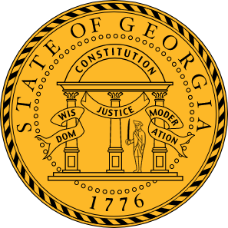 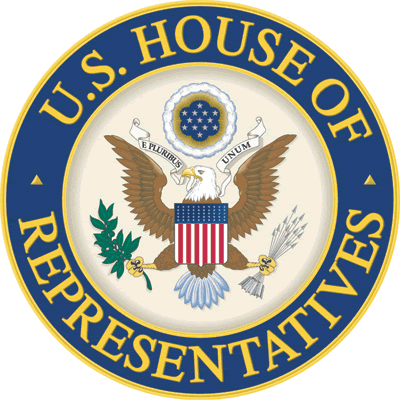 Office of Representative Earl L. ‘Buddy’ CarterAppropriations Request Form	DEADLINE: One Week Before Subcommittee DeadlineMember Information:				YOUR INFORMATION:Rep. Earl L. ‘Buddy’ Carter 				Name:      2432 Rayburn House Office Building			Organization:  (202) 225-5831					Email:										Phone:  REQUEST INFORMATION:Request Type - Subcommittee - Agency/Bureau: Account: Priority (if submitting more than one):  Multi-member request? ( Y / N – if YES please include sponsor’s office and other signers/targeted members)
Description of Program Request or Proposed Legislative Language:Purpose/Description/Background:Does the funding request represent an increase, decrease, restriction or limitation of funding?